ROMÂNIA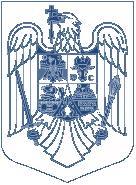 JUDEŢUL NEAMŢCOMUNA DRĂGĂNESTIPRIMARD I S P O Z I Ţ I ANr. 69 din 31.03.2022Privind modificarea cuantumului alocatiei pentru suţinerea familiei	Ion Nechifor -  Primarul comunei Draganesti ,judetul Neamt ;	Avand in vedere prevederile Legii nr. 225/2021:	Avand in vedere prevederile art.24 şi  art.26 din Legea nr.277/ 24 decembrie 2010, modificata, precum si cele  ale art.16 din H.G.R. nr. 38 din 19.01.2011 pentru aprobarea Normelor metodologice de aplicare a prevederilor Legi nr.277/2010 privind alocatia pentru susţinerea  familiei;Avand in vedere prevederile Legii nr.166/2012;In temeiul dispozitiilor art.155 alin.(1) lit.D), alin 5 lit.a, art.196 alin.(1) lit. b) din Ordonanta de Urgenta a Guvernului nr. 57/2019 privind Codul administrativ, cu modificările ulterioare;D  I  S  P  U  N :Art. 1 – Incepand cu luna  MARTIE 2022  se modifică cuantumul alocatiei pentru sustinerea familiei, a reprezentantului familiei VERBUNCU ANDREEA-DANIELA, CNP: 2920810271733, pentru 2 copii, noul cuantum  fiind de 173 lei, ca urmare a actualizarii ISR.Art.2.- Prezenta dispozitie se poate ataca, la Tribunalul Neamţ,  în termen de 30 de zile de la comunicare, potrivit prevederilor Legii contenciosului administrativ nr.554/2004, cu modificările şi completările ulterioare, după efectuarea procedurilor prealabile.	Art.3.- Pe data prezentei se abrogă orice alte dispoziţii contrare.Art.4.- Secretarul comunei va inainta prezenta dispozitie autoritatilor si persoanelor intereste. PRIMAR,                                                             Contrasemneaza  pentru legalitate,     ION NECHIFOR                                               SECRETAR GENERAL,Cristina GainaCARTUȘ NECESAR DE INSERAT PE ORICE DISPOZIȚIE A PRIMARULUI COMUNEI, DUPĂ SEMNĂTURA SA ȘI CEA A SECRETARULUI GENERAL AL COMUNEICARTUȘ NECESAR DE INSERAT PE ORICE DISPOZIȚIE A PRIMARULUI COMUNEI, DUPĂ SEMNĂTURA SA ȘI CEA A SECRETARULUI GENERAL AL COMUNEICARTUȘ NECESAR DE INSERAT PE ORICE DISPOZIȚIE A PRIMARULUI COMUNEI, DUPĂ SEMNĂTURA SA ȘI CEA A SECRETARULUI GENERAL AL COMUNEICARTUȘ NECESAR DE INSERAT PE ORICE DISPOZIȚIE A PRIMARULUI COMUNEI, DUPĂ SEMNĂTURA SA ȘI CEA A SECRETARULUI GENERAL AL COMUNEIPROCEDURI OBLIGATORII ULTERIOARE EMITERII DISPOZIȚIEI PRIMARULUI COMUNEI NR. 69 /2022PROCEDURI OBLIGATORII ULTERIOARE EMITERII DISPOZIȚIEI PRIMARULUI COMUNEI NR. 69 /2022PROCEDURI OBLIGATORII ULTERIOARE EMITERII DISPOZIȚIEI PRIMARULUI COMUNEI NR. 69 /2022PROCEDURI OBLIGATORII ULTERIOARE EMITERII DISPOZIȚIEI PRIMARULUI COMUNEI NR. 69 /2022Nr.crt.OPERAȚIUNI EFECTUATEDataZZ/LL/ANSemnătura persoanei responsabile să efectueze procedura1Semnarea dispoziției1)31.03.20222Comunicarea către prefectul județului2)05.04.20223Aducerea la cunoștință publică3+4)05.04.20224Comunicarea, numai în cazul celei cu caracter individual3+4)05.04.20225Dispoziția devine obligatorie5) sau produce efecte juridice6), după caz05.04.2022